Optimal  WindMILL Flow Theory  by S. Farthing                                                                            TABLE of CONTENTSIntroduction –Use of Lift and Drag in Wind and Water  (scroll down)Chapter 1.  Scaling and Actuator Theory  1.1 Drag Element windmill1.2 Uniform Windwise Wake 2D Actuator 1.3  Blade Drive  and Tangential Reaction 1.4  General Analytic Optimum 1.5 Exact Hawt Optimum Rotor1.6  The Tangential reaction Power  Loss1.7 Drag correction of the Optimum 1.8 Discrete Blade corrections1.9 Prandtl correction to Momentum theory1.10 Optimum  Prandtl TipChapter 2. Blade Elements 2.1 Optimal Blade Element Product 2.2  Robustly optimal Blade Angle of Attack2.3 Robust  optimal attributes 2.4  Drag corrections to robust values2.5  Robust Optimal Tip2.6 Design  at Low x for Blade Root and                                     Pumping-(Optional)2.7 Contra-Rotating Hawts      .1 Constant Lift Coefficient Planforms      .2 Contra Robust Chord & Pitch2.8 Oscillating WindPump (Optional) Chapter 3 Annually Optimal  Blade for Low Yaw  Hawt3.1 RobustApplications to fixed pitch Hawt3.1 Robust vs. Minimum drag to lift  Cp  curves  3.2 Wind distribution3.3 Variation of X with V for different loads3.4  Small Deviations from the Robust3.5  Expansion of mean power about peak power   3.6 Optimum Design Pitch in Rayleigh Wind3.7 Variance due to shear Chapter 4. The Yawed Hawt 4.1 The Yaw Problem4.2 Vortex yaw corrections in  high x limit4.3 Momentum balances, Induced flow variations and Yaw moment   Chapter 5 Vortex and BEM Analysis  of Vawts5.1 Vortex Element Analysis of  2D Lift Mills5.2 Common Induced Flow  BEM Model5.3 The BEM Induced Flow for general 5.4 3D Unsteady  Vortex Pictures (Optional)Chapter 6  Tangent, Passive and Robust Cyclic                                                       Pitch VAWTs  6.1 Vawt  passive and  robust pitch 6.2 Tangent blade BEM and power equations6.3  6.4 Vawt Leeward Flow and Robust Pitch Cycle6.5.Net BEM Vawt Power6.6 The Operating Peak in Hawts and Vawts6.7 Drag correction:  6.8  Blade (Virtual) Camber and Nose-out6.9 Tip and  Wind Shear effects :6.10 Vawt Conclusions Chapter 7  Tidal  Stream power 7.1  Tidal Origins and Components  (Optional)7.2  Stream Power Capture Fractions (optional)7.3  Tidal  Stream Power Distributions7.4  Tidal Turbine DesignChapter 8. Overall Summary and ConclusionsAppendices  A1 Observation and Analysis of Torque Reacting Flow  through Starting WindMill A2 Stall Delaying Effect of Hawt RotationNomenclature                   ReferencesCopyright  Simon P. Farthing 2014-03-01Introduction  – Use and Analysis of Lift and Drag in Wind and WaterHumans have used the wind for thousands of years to fly kites by aerodynamic lift and to sail. At first billowing sails simply dragged the boat downwind such as southward on the Nile where the sails were dropped to return northward with the water current. Sails could also be lowered in storms and minimised the overturning weight. Gradually fabrics were improved and sails were flattened  to lift crosswind for broadreaching. As hulls were deepened with keels they could also develop hydrodynamic lift perpendicular to their course to allow reaching. Leeboards, weighted keels and Polynesian outriggers were evolved to further reduce the hull leeway and heeling to finally progress the sailboat through the water acutely into the wind.  Now planning skiffs, multihulls and land yachts and above all iceboats sail much faster crosswind than the wind, generating extra self wind for larger acute apparent wind by their very forward motion.      Windmills to grind grain and lift water were among the first ‘machines’ with constantly moving parts. At first [Shepherd] they were Persian (differential) downwind drag types with vertical axes (Chapter 1.1) but later the wheels of the towering flour and drainage mills of England and Holland were  rotated about the wind by the  lift of removable sails over wood frames at typical blade tip speeds equal to windspeed.       In the 19th century  ‘industrial revolution’,  boat propulsion  progressed from drag oars to engine-driven paddlewheels to higher blade speed  lift screw propellers.  Marine screws prompted the ‘actuator’ theory of Froude and Rankine.  Later Joukowski  was the first to understand  how lift involved circulation around a blade. Glauert was a leader in analysing the airscrews pioneered by the Wright Brothers and autogiros, (the precursor to the helicopter). Sadly he was tragically killed in a freak accident in 1934 before his first windmill analysis was even published. Nonetheless posthumously  Glauert’s few pages have been the  foundation for almost all design to the present of Horizontal axis wind turbines (Hawt’s) yawing on towers Figure 1.1 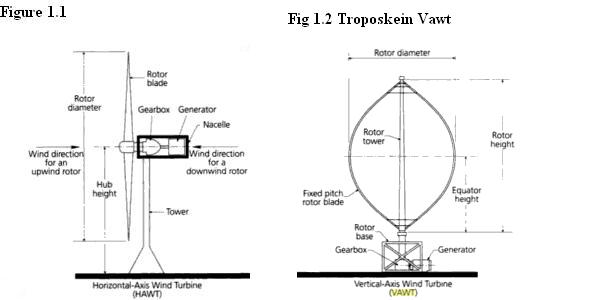       In the same period in France, Darrieus patented a vertical axis wind turbine Vawt that used lift and apparent wind to continue rotating in any direction of wind with no stationary tower needed. Figure 1.2. In the 1960’s South and Rangi reinvented  Darrieus’ version with extruded blades hooped  in a ‘troposkein’ centrifugal catenary. But their aerodynamic analysis was crude and optimistic relative to Glauert’s Hawt analysis. In Chapters 5&6 this text tries to unify the two analyses, so more rational design comparisons can be made, if only in the new area of tidal stream power.       Where it is not feasible or environmentally acceptable to build barrages to store and concentrate flow to turn hydroelectric turbines, underwater windmills(Chapter 7) are a lesser option to recover some of the kinetic energy of a tidal or river flow. These flows can have a considerably lower range of speeds than the wind. For instance a definite maximum tidal speed can be safely predicted from the harmonic decomposition of past currents, whereas windmills must be designed to survive in very high winds.       Since the wind forces vary as windspeed squared and its power as the cube, windmills are trying to tap an extremely variable power source.  This problem is accentuated by most power uses not being similarly fluid dynamic and cubic, so the ideal ratio of machine speed to windspeed cannot be maintained. So much so that a windmill cannot be designed separate from its end use (and storm protection) as most vividly  illustrated by the multitude of blades required to get waterpumping windmills Fig 1.3 to even start, and their yawing (‘furling’) sideways in high wind.  Complicated mechanisms or sophisticated electronic controls are not practical for such vital tasks in the harsh windmill environment necessarily exposed not only to the wind, but also all of the sun and rain. (The corrosion, biological  growth and contaminability of tidal saltwater is also a very severe and underestimated design environment.)     In chapter 2.2 the inescapable variability of natural currents is expressed by a new very simple design  condition that the optimum must be robust to changes in the ratio of blade to windspeed, which opens up  new analytical  understanding and design avenues...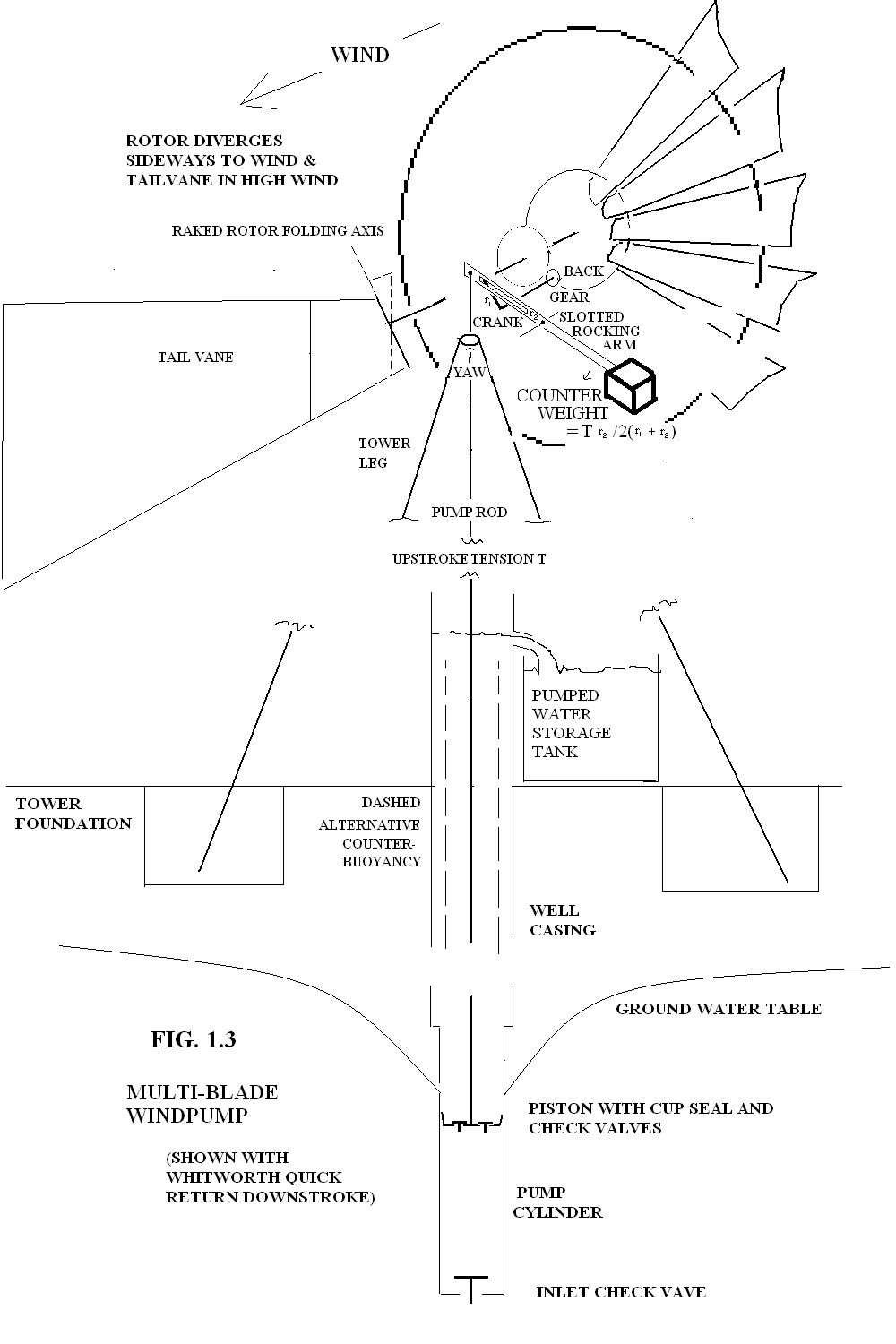 .